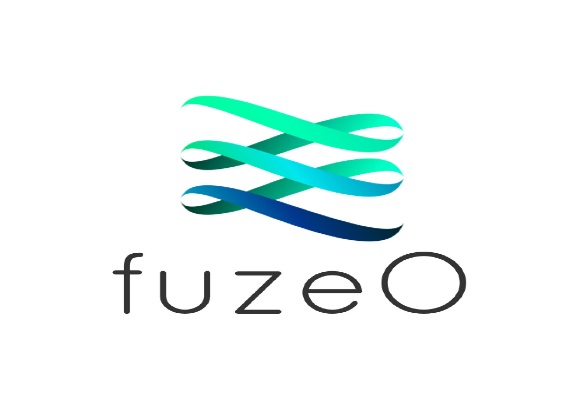 Employee and Employer Confidentially AgreementBeing employed at FuzeO means, I will have access/knowledge to personal and financial information within the company. I hereby agree to the following rules for FuzeO protection and access to confidential information:I FURTHER AGREE THAT:I will only access information that is needed to perform my jobI will protect and maintain financial and personal employee informationI will keep data and passwords secret unless otherwise directedIn order to access information I will log on/out on the login sheet and make sure to inform Human ResourcesI will not be careless with FuzeO informationI will be held responsible if information becomes leaked and will suffer a consequenceI am responsible for my own passwordsBy signing this, I agree to the rules above.Name:		__________________________________________________________________Date:		__________________________________________________________________Department:	__________________________________________________________________Signature:	__________________________________________________________________